INDICAÇÃO Nº 2302/2014Sugere ao Poder Executiva a realização da operação Fumacê nos bairros Sartori, São Francisco e Vila Boldrin, neste município.Excelentíssimo Senhor Prefeito Municipal, Nos termos do Art. 108 do Regimento Interno desta Casa de Leis, dirijo-me a Vossa Excelência para sugerir que, por intermédio do Setor competente, seja realizada a operação Fumacê nos bairros Sartori, São Francisco e Vila Boldrin, neste município.Justificativa:Os moradores pedem o fumacê para tentar eliminar os mosquitos e os criadouros no bairro.Plenário “Dr. Tancredo Neves”, em 17 de junho de 2.014.Celso Ávila-vereador-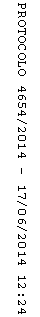 